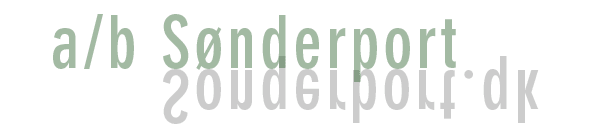 A/B Sønderport Nyt nr. 96oktober 2011Diverse forbyggende foranstaltninger mod indtrængning af vandArbejdet med lukning af lyskasser er nu nået til Amagerbrogade, og fortsætter det milde vejr, når vi forhåbentlig de planlagte 17 inden vinteren sætter ind.Vi har også snart fået installeret kontraventiler på alle afløb i kældrene.Endelig er arbejdet med at lave opkant på kældernedgangene startet. Som tidligere oplyst var der oprindelig opkant på, men de forsvandt ved gårdrenoveringen.  Vi har med de foranstaltninger gjort meget for at forebygge vandindtrængning ved kommende voldsomt vejr. Så vi må håbe, at det holder det værste vand fra kældrene.Kommunen har givet tilladelse til større altaner i gårdenVi har fået Kommunens tilladelse til 30 cm større altaner i gården. Kommunen vil måske kræve, at rækværket på de større altaner i gården skal være 100 cm højt i stedet for de eksisterende 90 cm. Det skyldes, at 100 cm er et krav iht. den nye lovgivning, men ikke et krav hvis der er tale om renovering. Og den overvejelse har de ikke tilendebragt. Til gaden bliver rækværket af samme højde som det eksisterende, nemlig 90 cm. Nu skrives kontrakt, herefter indhentes byggetilladelse hos kommunen og til foråret starter arbejdet. Vi informerer om en tidsplan så snart den foreligger.Levende lys er ikke tilladt på trapperne. Det gælder vores sikkerhed.Vi skal gøre alt hvad vi kan for at undgå at komme i en risiko for brand. Derfor er det ikke tilladt at stille levende lys ud på trapperne. Levende lys skal være under opsyn. Det kan virke meget som forsigtig-per, for man tænker, at lyset jo står i en stage eller anden beskyttelse. Der kan ske ulykker alligevel. Stagen kan sprænge eller andre ting kan hænde, så vi håber, at I alle forstår og vil respektere at levende lys hører til i lejlighederne, hvor man opholder sig eller helt udendørs.Nyt fra Genbrugsudvalget
Genbrugsudvalget opfordrer til, at vi minder om, at har du større ting, så benyt listen@sonderport.dk til at give en beskrivelse og kontaktoplysninger. Det gælder også ting, der er tungere end en person kan bære alene. Bytterummet er ikke særlig stort, og det bliver let utilgængeligt, blot der står få store genstande.Alle kan skrive til listen uden selv at være tilmeldt. Men for at modtage mails, som sende til listen, så skal man være tilmeldt. For at tilmelde sig listen (eller en af de andre mailinglister), så gå ind på A/B Sønderports hjemmeside www.sonderport.dk. Man behøver ikke at frygte at blive bestormet med mails – og man kan i øvrigt naturligvis framelde sig igen. Genbrugsudvalget opfordrer også til at hjælpe genbrugsudvalget ved at holde øje med, om dine effekter er væk efter et par måneder. Hvis ikke, så fjerner du dem enten til storskrald eller alm. renovationscontainer.Pap skal være fladt
Vi skal minde om, at pap skal gøres fladt og lægges i papcontainerne. Store papkasser skal sønderdeles og store papkasser skal ikke i efterlades i storskraldrummet.Vinduer i opgangeneDet er til stadig undren, at vinduerne i opgangene ikke bliver lukket eller i det mindste sat på krogefter brug. Ekstern venteliste til salg af lejligheder nedlægges midlertidigt Vi må se i øjnene, at den finansielle situation generelt og boligmarkedet især har haft indflydelse på salget af andele i foreningen. Vi er derfor kommet i den situation, at de tilbageværende aktive på den eksterne liste alle har fået (mindst) 3 tilbud og derfor principielt udspillet deres rolle. Vi er derfor nødt til at gennemtænke en ny model for den eksterne liste – hvis der skal være en. Da portopriserne samtidig er steget markant, vil vi foretrække ikke at skulle skrive ud til de eksterne (som aldrig svarer). En ny model kunne derfor fremadrettet være en mailingliste, hvor alle de opskrevne får en mail. Vi vil komme op med forslag på GF.Med venlig hilsenBestyrelsen